Plant Native Plants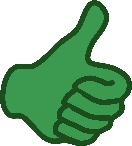 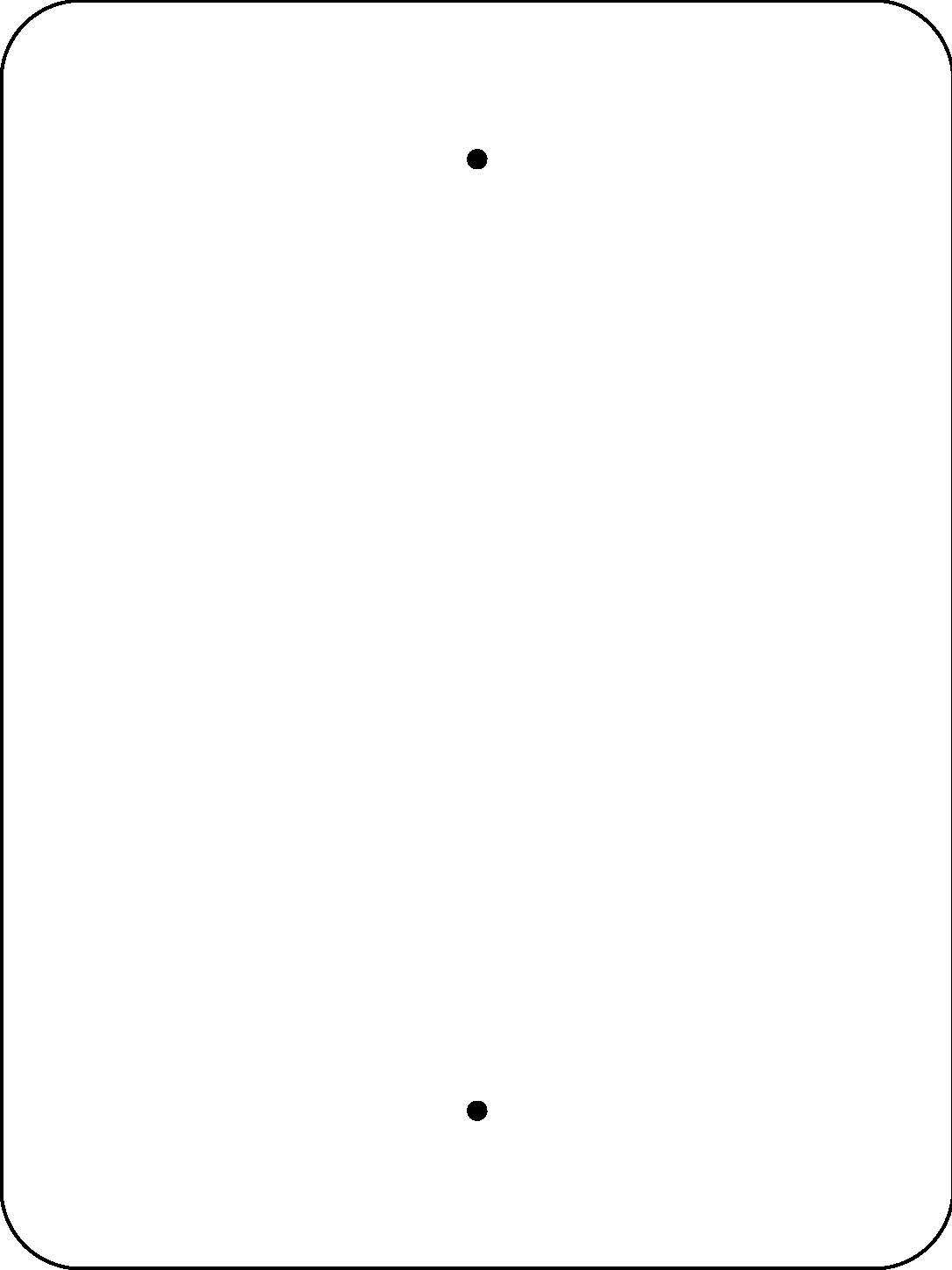 Formed symbiotic relationships with native wildlife as they evolved together over millions of years. 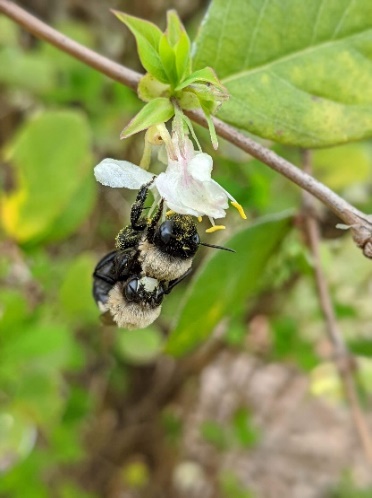 Provide valuable shelter and food sources like seeds and fruit for local songbirds and other native wildlife. Provide specific “host plant” species on which different butterfly species lay their eggs and that caterpillars eat. Provide nectar and pollen for bees and other pollinators. Require less water because they adapted to the local climate.Remove Non-native   Invasive Plants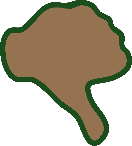 Not naturally found in the U.S. – introduced here by humans.Actively reproduce and invade our native plant communities.Out-compete our native for water, nutrients, and space.Reduce the number and diversity of native plant species which our native wildlife relies on for food and shelter.Cause our native plant and wildlife populations to decline.    Scan this QR Code to learn more about native plants.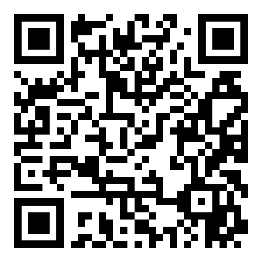 Enjoy nature’s beauty!Protect it from litter and vandalism!